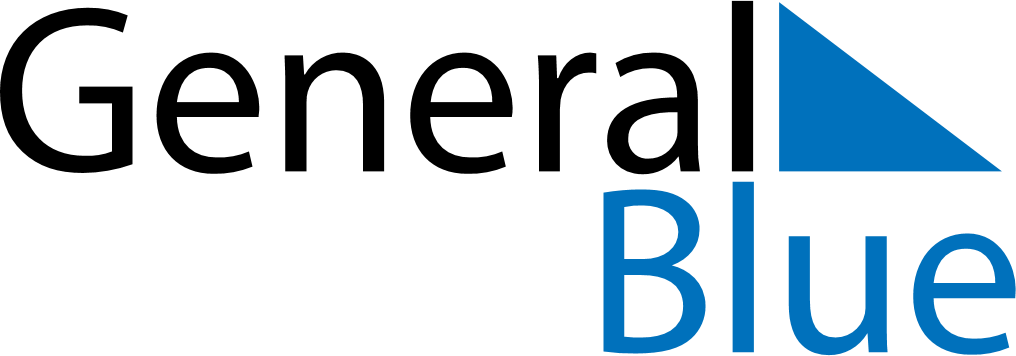 Quarter 2 of 2021 El SalvadorQuarter 2 of 2021 El SalvadorQuarter 2 of 2021 El SalvadorQuarter 2 of 2021 El SalvadorQuarter 2 of 2021 El SalvadorQuarter 2 of 2021 El SalvadorQuarter 2 of 2021 El SalvadorApril 2021April 2021April 2021April 2021April 2021April 2021April 2021April 2021April 2021SUNMONMONTUEWEDTHUFRISAT1234556789101112121314151617181919202122232425262627282930May 2021May 2021May 2021May 2021May 2021May 2021May 2021May 2021May 2021SUNMONMONTUEWEDTHUFRISAT12334567891010111213141516171718192021222324242526272829303131June 2021June 2021June 2021June 2021June 2021June 2021June 2021June 2021June 2021SUNMONMONTUEWEDTHUFRISAT1234567789101112131414151617181920212122232425262728282930Apr 1: Maundy ThursdayApr 2: Good FridayApr 3: Easter SaturdayApr 4: Easter SundayMay 1: Labour DayMay 7: Soldier’s DayMay 10: Mother’s DayJun 17: Father’s DayJun 22: Día del Maestro